CENTRE COUNTY GRANGE FAIRWOODSMEN'S CONTESTCentre Hall, PA Gate3Saturday, August 24, 2019 - 9:30 AM [Registration 7:30 AM]__________    Underhand Men' s and Women's__________    Standing Block Men's and Women's__________    Two Person Cross Cut  Partner's Name_____________________________________________ 	__________    Jack and Jill Cross Cut  Partner's Name _______________________________________________________    Spring Board  [limited to first  20  entrants] Left  or Right  _________________    Modified Saw__________    Hot Saw__________    Relay Race [limited to first 24 entrants and entry fee for this event will be $10 per person with 100% payback]Entry fee is $5 per event.  Entry forms must be postmarked and fees paid by August 1st •  Anything after that date will be rejected. Make checks payable to Centre County Grange Fair and mail to Joshua Wilson, 320 Greek Rd, New Stanton, PA 15672.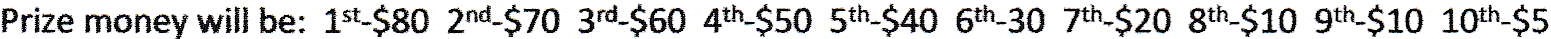 TEAM EVENTS DO NOT PAY DOUBLE, THE MONEY IS SPLITPPLO rules will be in effect. Printed rules will be available at the registration table.[IMPORTANT- PLEASE PRINT CLEARLY]Name: _____________________________________________________________________________________________	Address: ______________________________________________________________________________________Phone: ______________________________________________Date: __________________________________________________ 	Signature: __________________________________________________________________________________________ 	By signing this entry I hereby release the Centre County Grange Fair, their Board of Directors and Agents, the PPLO Board of Directors and officers, Millheim Small Engine their owners and employees, and all volunteers connected with this event from any and all liability for any accident which may occur while I am competing in an event or as a spectator while in the competition area. I state that I am in proper condition and qualified to participate in events that I have entered. I agree to comply with PPLO rules which will be available at the show along with a schedule of events.Please call or email Bill Simcox with any questions - 570-748-7562- dualdogwalker@yahoo.com